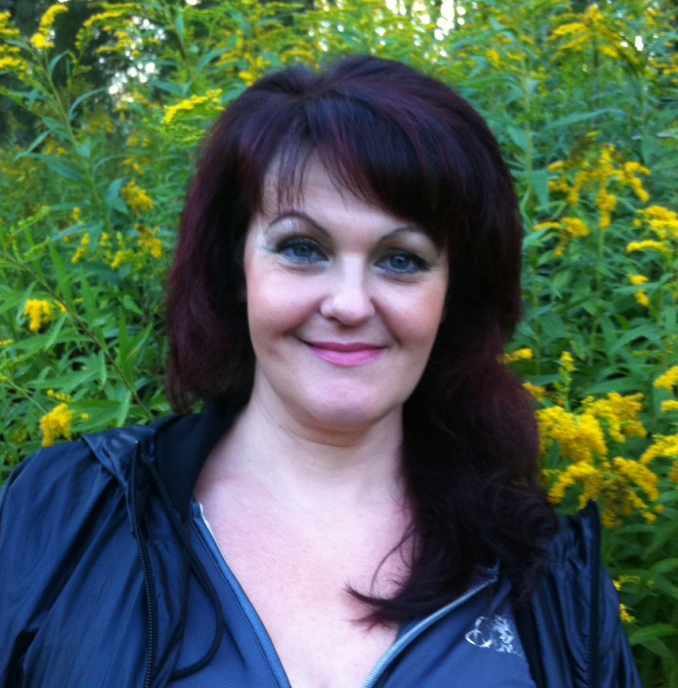 НяняРоговая Ольга Анатольевна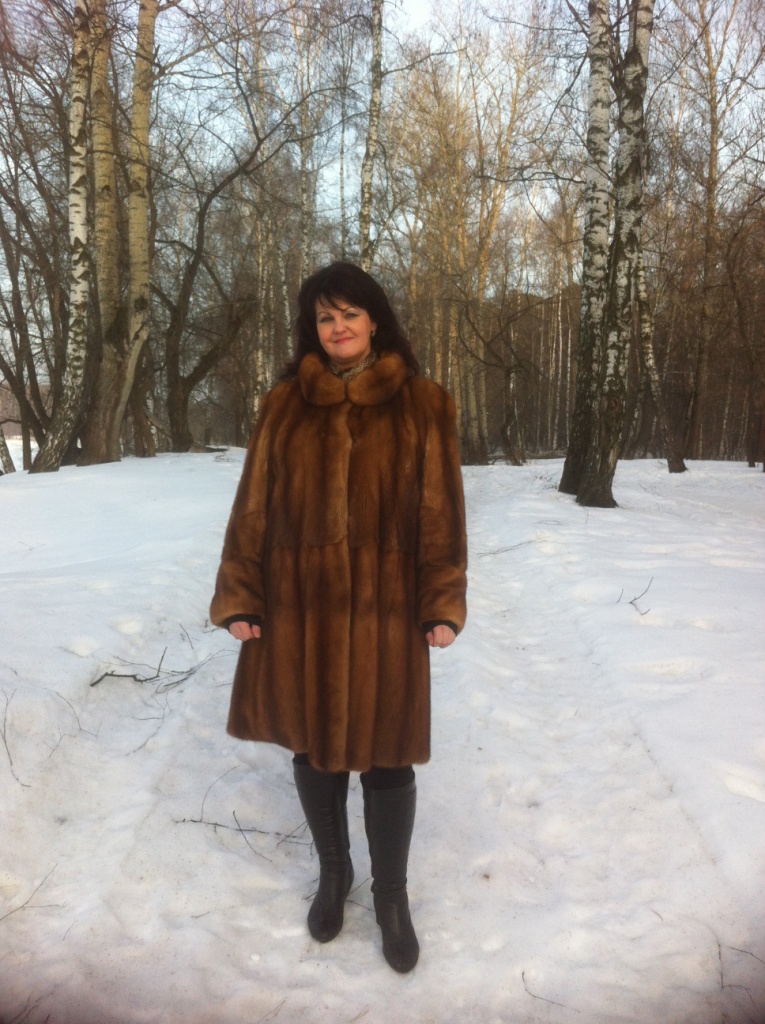 Дата рождения20.01.1965 г.ПропискаМосква, м. ВыхиноФактическое местопроживания Москва, м.ВыхиноСемейное положениеРазведена, трое взрослых детей (младшему сыну 18 лет)Образование Среднее – специальное (медицинское), фельдшерОпыт работы Медсестра в стационаре, фельдшер скорой помощи, медсестра институт Склифосовского – 15 лет.2006-2009 гг. Гостиница Будапешт, Гостиница «Петр 1» Горничная.2009 - 2015 гг. Няня – домработница. Няня мальчикам от рождения до 5 лет и мальчику от 7 лет до 12 лет.ПрофессиональныенавыкиПолный уход за детьми.Уход за новорожденным.Полный уход и развитие. Кормление, прикорм, купание, массаж, прогулки, уход за детскими вещами, игрушками, приготовление детской пищи.Уход за детьми, присмотр, приучение к режиму дня.Развитие речи, заучивание стишков и песенок,Обучение счету, лепка, рисование.Знакомство с окружающим миром.Помощь по дому (уборка, стирка, глажка, частичное приготовление пищи).Дополнительная информация Аккуратная, доброжелательная, чистоплотнаяРассматривает приходящей 